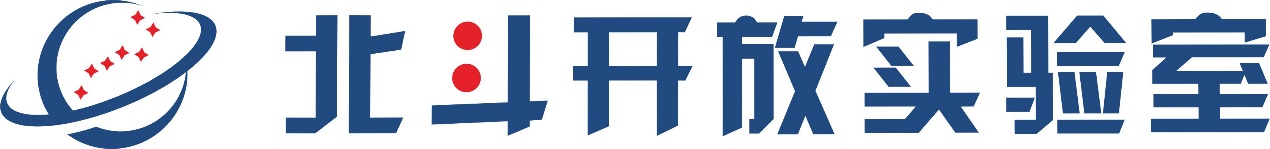 微 小 课 题申请书一、个  人  信  息二、自我评价三、申请人承诺四、申报单位审核意见课题类别：技能实践类课题子类：申 请 人：所在学校：指导老师：申请日期：姓  名姓  名出生日期出生日期出生日期照片性  别性  别民  族民  族民  族照片身份证号身份证号国  籍国  籍国  籍照片电子邮件电子邮件联系电话联系电话联系电话联系电话联系电话所在学校所在学校学  历学  历学  历学  历学  历所学课程所学课程大 学期 间 获 得 奖 项获得奖学金情况（可加项）获得奖学金情况（可加项）获得奖学金情况（可加项）获得奖学金情况（可加项）获得奖学金情况（可加项）获得奖学金情况（可加项）获得奖学金情况（可加项）获得奖学金情况（可加项）获得奖学金情况（可加项）获得奖学金情况（可加项）获得奖学金情况（可加项）大 学期 间 获 得 奖 项获得时间获得时间获得时间获得时间获得时间奖学金名称奖学金名称奖学金名称奖学金名称奖学金名称奖学金名称大 学期 间 获 得 奖 项大 学期 间 获 得 奖 项大 学期 间 获 得 奖 项参加的研究/技能实践项目（可加项）参加的研究/技能实践项目（可加项）参加的研究/技能实践项目（可加项）参加的研究/技能实践项目（可加项）参加的研究/技能实践项目（可加项）参加的研究/技能实践项目（可加项）参加的研究/技能实践项目（可加项）参加的研究/技能实践项目（可加项）参加的研究/技能实践项目（可加项）参加的研究/技能实践项目（可加项）参加的研究/技能实践项目（可加项）大 学期 间 获 得 奖 项项目名称项目名称项目名称项目性质项目性质项目性质项目性质项目性质个人在项目中所承担责任个人在项目中所承担责任个人在项目中所承担责任大 学期 间 获 得 奖 项大 学期 间 获 得 奖 项发表的有代表性论文（包括已被录用、待发表的论文，可加项）发表的有代表性论文（包括已被录用、待发表的论文，可加项）发表的有代表性论文（包括已被录用、待发表的论文，可加项）发表的有代表性论文（包括已被录用、待发表的论文，可加项）发表的有代表性论文（包括已被录用、待发表的论文，可加项）发表的有代表性论文（包括已被录用、待发表的论文，可加项）发表的有代表性论文（包括已被录用、待发表的论文，可加项）发表的有代表性论文（包括已被录用、待发表的论文，可加项）发表的有代表性论文（包括已被录用、待发表的论文，可加项）发表的有代表性论文（包括已被录用、待发表的论文，可加项）发表的有代表性论文（包括已被录用、待发表的论文，可加项）大 学期 间 获 得 奖 项发表时间发表时间论文题目论文题目论文题目论文题目学术刊物或会议名称学术刊物或会议名称学术刊物或会议名称学术刊物或会议名称收录情况大 学期 间 获 得 奖 项大 学期 间 获 得 奖 项其他荣誉或成果（可加项）其他荣誉或成果（可加项）其他荣誉或成果（可加项）其他荣誉或成果（可加项）其他荣誉或成果（可加项）其他荣誉或成果（可加项）其他荣誉或成果（可加项）其他荣誉或成果（可加项）其他荣誉或成果（可加项）其他荣誉或成果（可加项）其他荣誉或成果（可加项）大 学期 间 获 得 奖 项获得时间获得时间获得时间获得时间获得时间获得时间荣誉或成果荣誉或成果荣誉或成果荣誉或成果荣誉或成果大 学期 间 获 得 奖 项大 学期 间 获 得 奖 项我保证填报内容真实、准确。如果获得资助，我将认真履行课题职责，严格遵守开放实验室的有关规定，切实保证研究工作时间，认真开展研究工作，按时报送有关材料。若填报失实和违反规定，本人将承担全部责任。申请人（签字）：                                      年     月     日已对申请人的资格和申请书内容进行了审核，确认了真实性，同意申请。负责人（签字）：                  单位（盖章）：  年     月     日